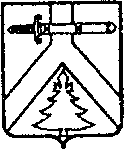 Управление образования 
администрации Курагинского районаПРИКАЗ06.03.2019 г. 	                         пгт. Курагино                    	             № 156Об утверждении Порядка согласования программ развития муниципальных образовательных организаций Курагинского районаВ целях реализации Федерального закона Российской Федерации от 29 декабря 2012 г. № 273-ФЗ «Об образовании в Российской Федерации» в части согласования программ развития муниципальных образовательных организацийПРИКАЗЫВАЮ: Признать утратившим силу Приказ управления образования администрации Курагинского района №181 от 01.06.2015г. «Об экспертизе программ развития образовательных учреждений».2.	Утвердить Порядок согласования Программ развития муниципальных образовательных организаций Курагинского района (Приложение).Настоящий приказ разместить на официальном сайте управления образованием администрации Курагинского  района.Руководителям подведомственных образовательных организаций:4.1 Привести программу развития образовательной организации в соответствие с требованиями, установленными Порядком.4.2 Разместить программу развития на официальном сайте образовательной организации.   Контроль над исполнением приказа возложить на начальника отдела общего, дошкольного и дополнительного образования Н. П. Занину. РуководительУправления образования                                       Т. В. ЦипушниковаПриложение к приказу управления образования от 06.03.2019 № 156Порядок согласования программ развития муниципальных образовательных организаций Курагинского района1. Общие положения1.1.	Настоящий Порядок согласования Программ развития муниципальных образовательных организаций Курагинского района (далее - Порядок) определяет процедуру согласования Программ
развития муниципальных образовательных учреждений Курагинского района (далее – Программ развития) с управлением образования администрации Курагинского района (далее – управление образованием);1.2.	Порядок распространяется на образовательные организации Курагинского  района, подведомственные управлению образования.Требования к Программе развития2.1. Программа развития образовательной организации (далее - Программа развития) – это стратегический документ учреждения, определяющий основную идею, цели и механизмы его развития, содержащий перечень мер, направленных на развитие образовательной организации и совершенствование образовательного процесса в условиях изменяющихся потребностей государства.2.2.	Программа развития разрабатывается в соответствии с нормативными правовыми актами, регулирующими отношения в сфере образования, и должна учитывать:основные направления государственной политики в сфере образования;основные направления социально-экономического развития Курагинского района;основные направления развития системы образования Курагинского района.2.3.	Программа развития должна включать следующие обязательные структурные элементы:- Титульный лист.- Паспорт Программы развития.Порядок согласования Программы развития.3.1. Согласование Программы развития проводится на завершающем этапе разработки документа до её утверждения руководителем образовательной организации на основании ходатайства, представленного на имя руководителя управления образования (Приложение 1).3.2. Руководитель образовательного учреждения предоставляет Программу развития в бумажном и электронном  варианте в управление образованием на согласование не позднее, чем за один месяц до вступления Программы в силу.3.3. Для рассмотрения Программы развития создается экспертная группа из числа работников управления образованием  Курагинского района и образовательных организаций. 3.4. Персональный состав экспертной группы утверждается приказом руководителя управления  образования.3.5. Экспертная группа в течение 10 рабочих дней со дня получения Программы развития ОО осуществляет её экспертизу: анализирует и дает заключение по результатам экспертизы Программы развития о соответствии или несоответствии по структуре и содержанию Программы требованиям, установленным настоящим порядком.3.6. В ходе экспертизы анализу подвергаются структурные компоненты Программы развития ОО, в результате которой устанавливается:а)	соответствуют ли приоритетные направления Программы развития
ОО цели (ям) и задачам развития образовательной системы района;б)	целесообразно ли (оптимально и достаточно) планируемое ресурсное
обеспечение Программы развития ОО, соотносимо ли оно с теми
возможностями (материально-техническими, финансово-экономическими,
др.), которые может предоставить Учредитель в соответствии с
муниципальной программой.3.7.	Для экспертной оценки Программы развития ОО используются
следующие критерии:-	актуальность (нацеленность на решение ключевых проблем развития образовательной организации);-	прогностичность (ориентация на удовлетворение «завтрашнего» социального заказа на образование и учет изменений социальной ситуации);-	эффективность (нацеленность на максимально возможные результаты при рациональном использовании имеющихся ресурсов);-	полнота и целостность Программы, наличие системного образа учреждения, образовательного процесса, отображение в комплексе всех направлений развития;-	реалистичность (соответствие требуемых и имеющихся материально-технических и временных ресурсов (в том числе - возникающих в процессе выполнения Программы возможностям);контролируемость (наличие максимально возможного набора индикативных показателей);социальная открытость (наличие механизмов информирования участников работы и социальных партнеров);-	культура оформления Программы (единство содержания и внешней формы Программы, использование современных технических средств).3.8.	По результатам экспертизы Программы развития ОО оформляется протокол и экспертное заключение (далее - Заключение) согласно приложениям 2, 3 к настоящему Порядку. Экспертное заключение направляется в образовательную организацию в течение 3 дней со дня оформления заключения.	3.9. Руководитель образовательной организации в течение 7 дней при необходимости    корректирует Программу и повторно предоставляет ее в управление образования. 3.10.	Специалист управления образования, курирующий данное направление, рассматривает заключение экспертной группы, проверяет внесенные учреждением корректировки в Программу развития и в окончательном варианте предоставляет Программу на согласование руководителю управления образованием. 3.11. Согласование осуществляется в течение 10 дней со дня повторного поступления Программы.3.12. Программа с отметкой о согласовании направляется в образовательную        организацию.3.13.  Согласование Программы развития сопровождается распорядительным актом Учредителя.3.14.  После процедуры согласования с Учредителем Программа развития направляется в ОО, утверждается в соответствии с локальным нормативным актом ОО и размещается на официальном сайте образовательной организации.3.15. Титульный лист Программы развития оформляется в соответствии с установленным образцом (Приложение 4).Реализация Программы развитияРуководство реализацией Программы развития осуществляет руководитель образовательной организации.Мероприятия Программы развития реализуются в соответствии с установленными в ней сроками.В ходе реализации Программы развития руководитель образовательной организации выполняет следующие функции:-осуществляет контроль своевременного выполнения программных мероприятий;-организует ведение отчетности и обеспечивает информирование о реализации Программы развития заинтересованных лиц, общественности;-осуществляет текущее руководство и координацию деятельности исполнителей Программы развития.В процессе реализации Программы развития образовательная организация вправе готовить предложения о внесении изменений (дополнений) в Программу развития, приостановлении или прекращении реализации отдельных программных мероприятий. Указанные предложения согласовываются в соответствии с настоящим Порядком.По истечению срока действия Программы развития руководитель образовательной организации обеспечивает разработку, согласование и утверждение новой Программы развития.4.4. Руководитель образовательного учреждения несет ответственность за неисполнение либо ненадлежащее исполнение Программы развития.Приложение 1к  Порядоку согласования Программ развития муниципальных образовательных организаций Курагинского районаРуководителю управления образования Курагинского района_________________________                                                                                                               (Ф.И.О.) Ходатайство.Уважаемая______________________________Прошу согласовать Программу развития______________________________	                                                                (наименование учреждения)Приложение:1. Программа развития.2. Локальный акт образовательной организации о разработке Программы развития.Дата                                                       И.О. Фамилия руководителя учрежденияПриложение 2к  Порядоку согласования Программ развития муниципальных образовательных организаций Курагинского районаЗАКЛЮЧЕНИЕ по результатам экспертизы программы развития(полное наименование МОО)
от "	"	20	г.	№	Комиссия в составе:Председателя:     	Членов комиссии:	составила настоящее заключение о соответствии представленной программы развития(полное наименование образовательной организации) (далее – МБ(К)ОУ) установленным критериям.По результатам экспертизы комиссия установила следующее:Программа развития МБ(К)ОУ	установленнымсоответствует (не соответствует)критериям. Примечание:Заключение комиссии:	согласовать программу развития МОО.                                           рекомендовано (не рекомендовано)Председатель	                                                    Подпись	                                                  расшифровка подписиЧлены комиссии	                                              Подпись	                                                  расшифровка подписи                                              Подпись	                                                  расшифровка подписиПриложение 3к  Порядоку согласования Программ развития муниципальных образовательных организаций Курагинского районаПротокол по результатам экспертизы программы развития образовательной организации«	»	20	годаЭкспертная комиссия в составе:Председателя экспертной комиссии:	Членов экспертной комиссии:	составила настоящее заключение о соответствии Программы развитияЗаключение экспертной комиссии:	рекомендовано (не рекомендовано)согласовать Программу развития образовательной организации.Председатель			Подпись	расшифровка подписиЧлены комиссии	   	Подпись	расшифровка подписиПодпись	расшифровка подписиПодпись	расшифровка подписиПодписьрасшифровка подпиПриложение 4к  Порядоку согласования Программ развития муниципальных образовательных организаций Курагинского районаТитульный лист программы развития учрежденияНаименование учрежденияНаименование программы.Год - Раздел I. Анализ состояния ОО в соответствии с определенными организацией критериями и показателями. - Раздел II. Концептуальные основы и цели деятельности ОО (ожидаемые результаты). - Раздел III. Место деятельности ОО в системе социально-экономического развития. - Раздел IV. Этапы по реализации программы развития или дорожная карта по реализации комплекса мер, направленных на достижения целевых показателей.-Раздел  V. Механизмы внутреннего и внешнего контроля за достижением целевых показателей.- Приложения к Программе развития (при необходимости).СОГЛАСОВАНО(наименование коллегиального органа  управления учреждения, наделенного уставом учреждения соответствующими полномочиями) председатель ___________протокол№____от ________                                                                                                                                                                                     СОГЛАСОВАНОРуководитель управления                                                образования администрации                                              Курагинского района                                          ____________Ф. И. О.                            (подпись)                                                                 «____»________20_____г.                           УТВЕРЖДАЮДиректор МОО_______________Ф. И. О.      (подпись)Приказ№_____дата_______